532nmグリーンレーザーSDL-532-1000T　+ コリメーター　　【特徴・用途】高出力タイプのグリーンレーザーです。その他ご希望により幅広い出力の製品を生産できます。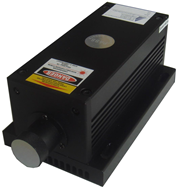 建築・土木・・・・・・・作業の基準として　　　　　　　　　生産上の位置決め・・・・切断面の位置決め、製品のガイド光センサ関連・・・・・　凹凸や濃度の判定、形状認識　　　　　　　　　　　画像処理・・・・・・・・画像処理の光源、形状認識、その他各種ｱﾗｲﾒﾝﾄ、DNA解析、クリスタル分析用としてご使用いただけます。コリメーター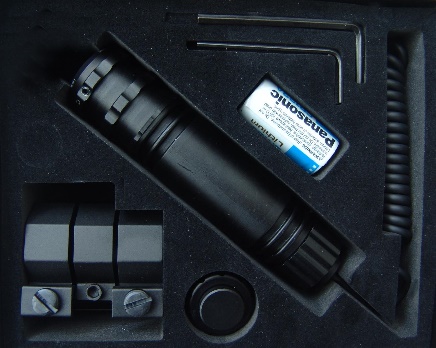 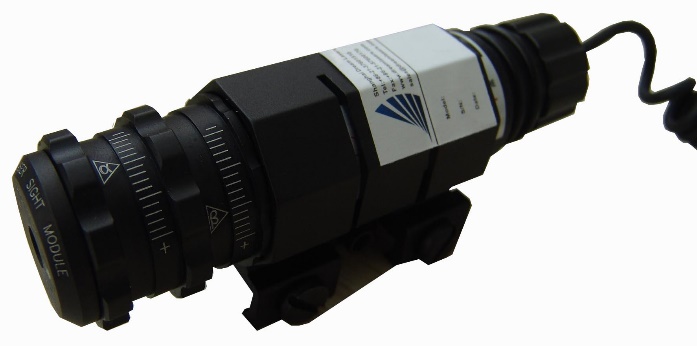 仕様型式MODELSDL-532-1000T+コリメーター出力1000ｍW波長532±1nmビームモードTEM00出力安定性<5%@2Hウォームアップ時間<15分ビーム品質<2.0ビーム径～3ｍｍビーム拡がり角コリメーター150ｍの距離：15ｍｍ　　200ｍの距離：20ｍｍ偏光比100：1以上レーザー型式SDL-LH-800本体サイズ156×77×60ｍｍ電源下記電源サイズ下記動作温度10~35°寿命10000H保証期間1年間【1000ｍＷ】電源【1000ｍＷ】電源型式：SDL-PS-500　　240×146×104ｍｍ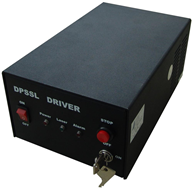 　入力電圧AC100V型式：SDL-PS-600　　200×290×120ｍｍ　入力電圧AC100V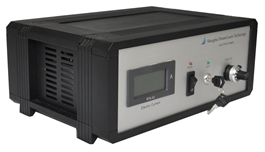 